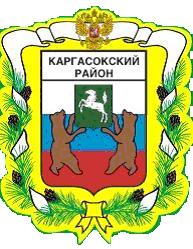 МУНИЦИПАЛЬНОЕ ОБРАЗОВАНИЕ «Каргасокский район»ТОМСКАЯ ОБЛАСТЬДУМА КАРГАСОКСКОГО РАЙОНА    с. Каргасок Об обращении депутатов Думы Каргасокского района в Законодательную Думу Томской областиРассматривая бюджет муниципального образования "Каргасокский район" на 2019 год и последующие годы в первом чтении  депутаты озабочены тем, что расходные обязательства Каргасокского района не подтверждены доходами бюджета в полной мере, Дума Каргасокского района  РЕШИЛА:1. Принять обращение депутатов Думы Каргасокского района в Законодательную Думу Томской области о необходимости увеличения дотации на поддержку мер по обеспечению сбалансированности местных бюджетов дополнительно на 63,5 млн. рублей согласно приложению к настоящему решению.2. Направить настоящее Решение Думы Каргасокского района с приложением к нему Председателю Законодательной Думы Томской области Козловской О.В.	3. Настоящее решение опубликовать (обнародовать)  в  порядке, предусмотренном статьей 42 Устава муниципального образования «Каргасокский район».	 4. Контроль за исполнением настоящего решения возложить на правовой комитет Думы Каргасокского района.Глава Каргасокского района 							А.П. АщеуловПриложение к решению Думы Каргасокского района       от   21.11.2018г.  №200  Депутаты Думы Каргасокского района обеспокоены финансовой ситуацией и обстановкой, складывающейся в Каргасокском районе.	В 2018 году полученный районом из областного бюджета объем нецелевой финансовой помощи  не компенсировал его выпадающие доходы вследствие изменения федерального законодательства.  	Кроме этого ожидается снижение поступлений налога на доходы физических лиц с межселенных территорий и налогов на совокупный доход.	Вместе с тем существенно возрастают расходные обязательства в связи с реализацией положений Указов Президента Российской Федерации, направленных на решение приоритетных задач экономического и социального развития.	Тревожная ситуация складывается в муниципальных предприятиях  района  в сфере ЖКХ: это повышение стоимости топливно-энергетических ресурсов, материалов, основных средств, увеличение заработной платы до минимальной и др. 	В условиях стабильности тарифов коммунальных предприятий себестоимость производимых ими ресурсов постоянно растет, это приводит к убыточности муниципальных унитарных предприятий жилищно-коммунального хозяйства Каргасокского района, периодически возникает задолженность по выплате заработной платы,  не всегда своевременно оплачивается завозимое топливо (уголь, дрова, дизельное топливо). 	Необходимы крупные вложения в ремонт объектов, сетей, выполнение обязательств по уровню заработной платы. По предварительной оценке требуется 12 млн. рублей на покрытие возникающих убытков.	Учитывая территорию района и отсутствие круглогодичных дорог, жизненно важны и значительны (порядка 32,5 млн. рублей в год) расходы района по субсидированию водных и авиационных перевозок внутри района, строительству и содержанию зимников и ледовых переправ (порядка 19 млн. рублей  год).	Особо остро стоит вопрос безопасности зданий образовательных организаций в отдаленных населенных пунктах Каргасокского района: с.Усть-Тым, с.Тымск, п.Молодежный. Техническое состояние зданий данных школ, вероятная угроза обрушения зданий требуют срочного решения вопроса о капитальном ремонте существующих зданий либо строительстве новых. 	Просим Вашего содействия в решении вопроса безопасности организации учебного процесса в школах с.Усть-Тым, с.Тымск, п.Молодежный. 	 Ситуация растущего бюджетного дефицита существенно сокращает возможности финансирования строительства, капитального и текущего ремонта учреждений культуры.	Проблемы обеспечения безопасности в разных сферах деятельности требуют значительных средств.	Все это при резком и значительном снижении налоговых и неналоговых доходов  приводит  к появлению дефицита районного бюджета, необеспеченного остатками средств на начало года. Возникает  необходимость использовать кредитные ресурсы для выполнения расходных обязательств по решению вопросов местного значения на достигнутом уровне. 	Нарастает муниципальный долг: в 2017 году районом  взят бюджетный кредит в размере 18 млн. рублей, в 2018 году для обеспечения уже оптимизированных  на 14,5 млн. рублей бюджетных расходов готовится обращение в Департамент финансов Томской области на предоставление бюджетного кредита в размере 30 млн. рублей.Для сохранения возможности финансирования полномочий муниципального района  на сложившемся уровне и погашения взятых кредитов, бюджету Каргасокского района необходимо год от года увеличивать свою кредитную нагрузку до максимальной. 	Но даже это, при выделенном в настоящее время объеме нецелевой финансовой помощи на 2019 год не дает возможности принять районный бюджет, обеспечив свои расходные обязательства.Полагаем, что озвученное ранее обещание о компенсации выпадающих доходов бюджету Каргасокского района должно быть реализовано не частично, а в полном объеме.В связи с изложенным и учитывая сроки рассмотрения и принятия бюджета Томской области  на 2019 год и на плановый период 2020 и 2021 годов, депутаты Думы Каргасокского района обращаются с просьбой оказать содействие в решении вопроса о выделении району дотации на поддержку мер по обеспечению сбалансированности местных бюджетов сверх выделенных 101,1 млн.рублей дополнительных 63,5 млн.рублей.Снижение финансирования на решение вопросов местного значения скажется на качестве оказываемых услуг населению, что в свою очередь может привести к нарастанию социальной напряженности и снижению уровня удовлетворенности населения деятельностью органов власти.Депутаты Думы и жители Каргасокского района надеются на вашу поддержку и положительное решение данного вопроса.РЕШЕНИЕРЕШЕНИЕРЕШЕНИЕ    21.11.2018№ 200Председатель ДумыКаргасокского района  В.В. БрагинУважаемые депутаты Законодательной Думы Томской области!